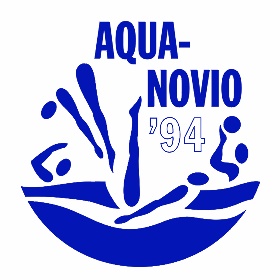 Tijdens de vakanties gaan de zwemlessen gewoon doorUitzonderingen:Tijdens de Carnaval is er GEEN zwemles op zondag, maandag en dinsdagOp feestdagen zoals 1e en 2e Paasdag, 1e en 2e Pinksterdag en Hemelvaartsdag zijn er GEEN zwemlessenOp Koningsdag is er GEEN zwemlesTijdens de grote vakantie zijn er GEEN zwemlessen. Tijdens alle overige vakanties gaan de lessen gewoon doorMet Sinterklaas is er GEEN zwemlesTijdens de Kerstvakantie gaan de zwemlessen door behalve op 24-12 (indien de les op Kerstavond valt), 25-12, 26-12, 31-12 (indien de les op Oudjaarsavond valt) en 01-01, dus op deze dagen GEEN zwemles